Unit H Review #1 KEYH-1 Metabolism is the amount of energy consumed by the total of all the anabolic (endergonic) and catabolic (exergonic) reactions that take place in your cells. An enzyme speeds up a chemical reaction by lowering how much "activation energy" is  required for that given reaction.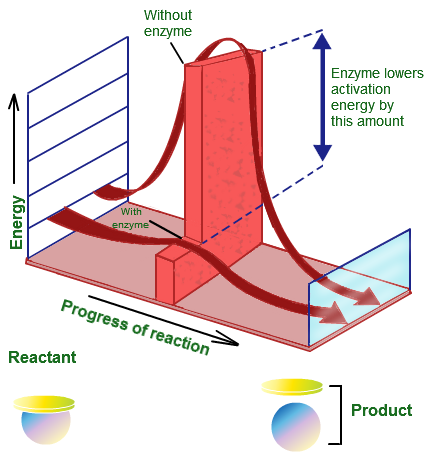  An enzyme (holoenzyme) consists of a Protein portion (apoenzyme) and a non-protein portion (coenzyme/cofactor).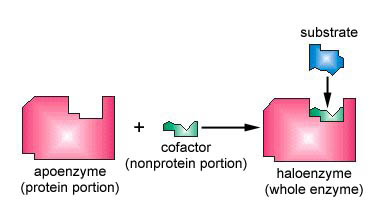  The Protein portion bears the ACTIVE SITE.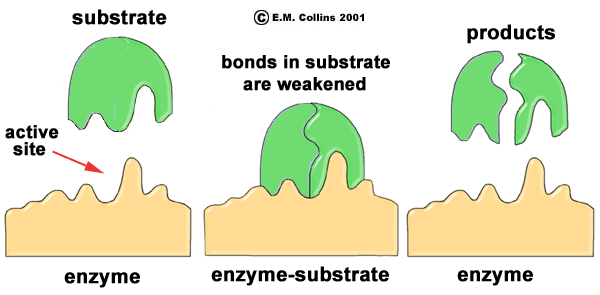  The non-protein portion can be an inorganic element (mineral) then it is called a cofactor. If the non-protein portion is organic then it is called the co-enzyme (usually a vitamin). Activation energy is the specific amount of kinetic energy that must be put into the reactant molecules to allow them to collide and react.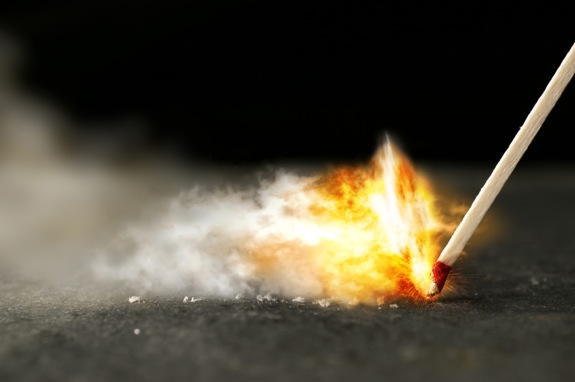 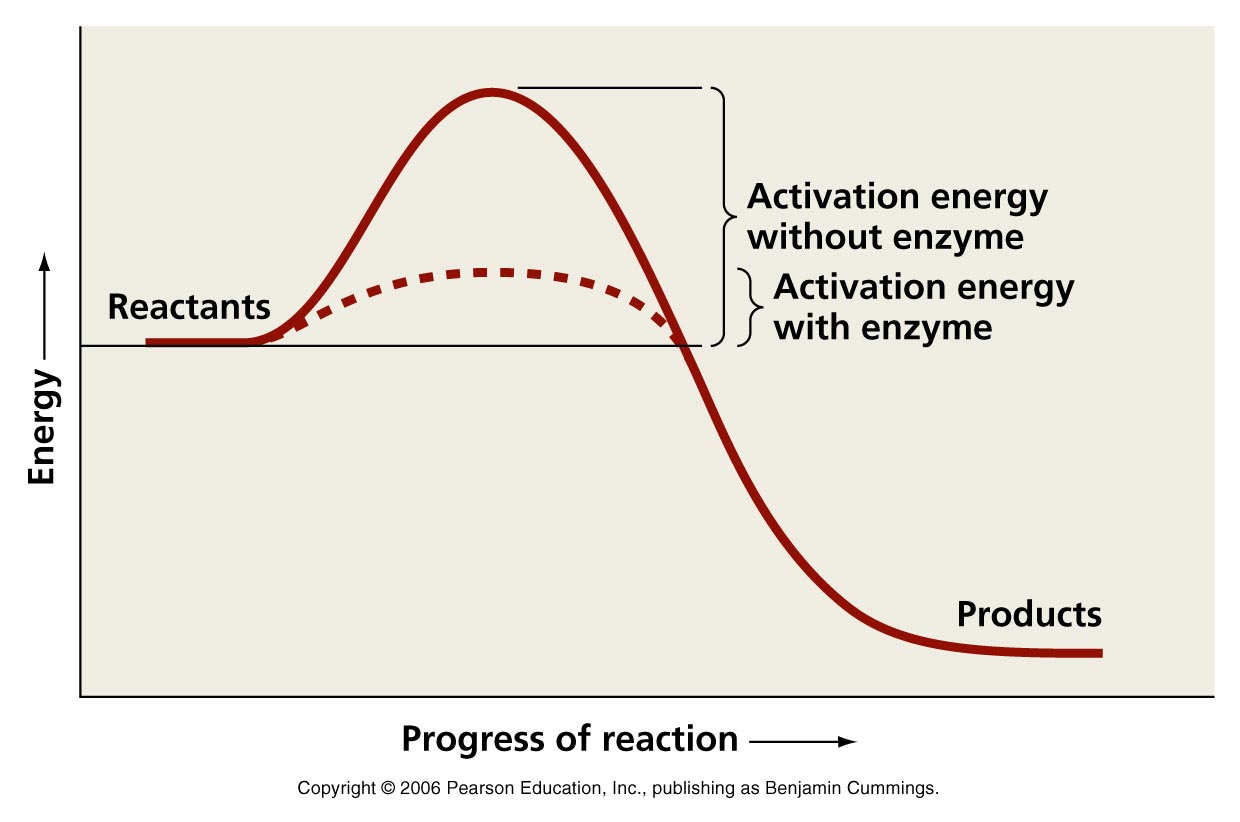  Cellular respiration is Exothermic/Exergonic (energy release) and Catabolic (breaking down to release energy)  - B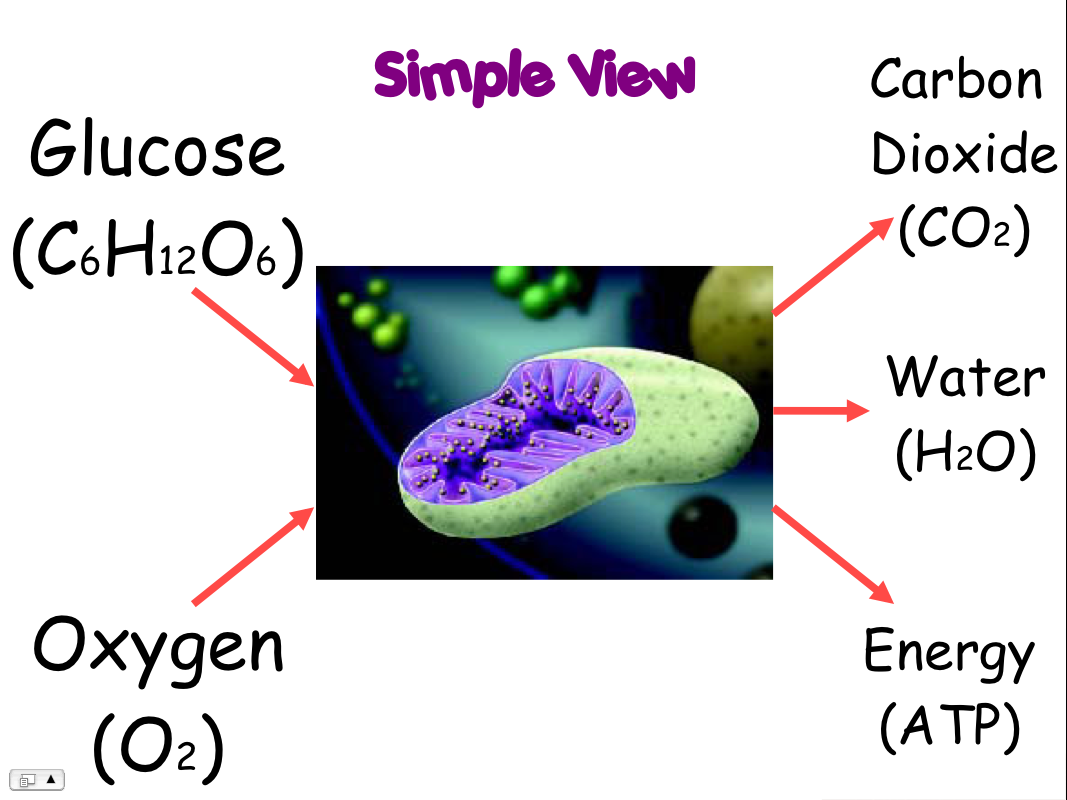 ENDERGONIC/ENDOTHERMIC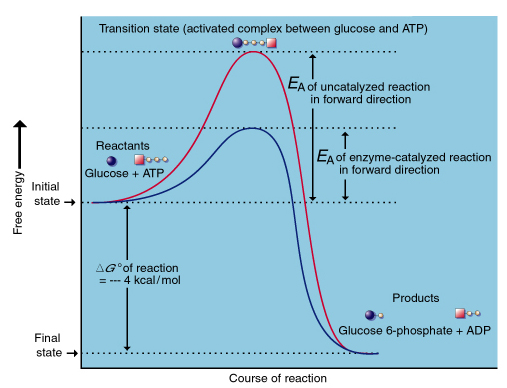 H-3 The substrates must collide with one another with enough kinetic energy to force them to react. According to the "Lock and Key" theory. An enzyme's active site has the perfect complimentary shape for the specific substrate.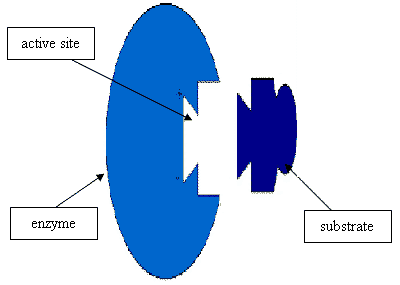  The more current "Induced Fit" theory suggests that the active site will slightly transform its shape to grab the given substrate and run the rxn.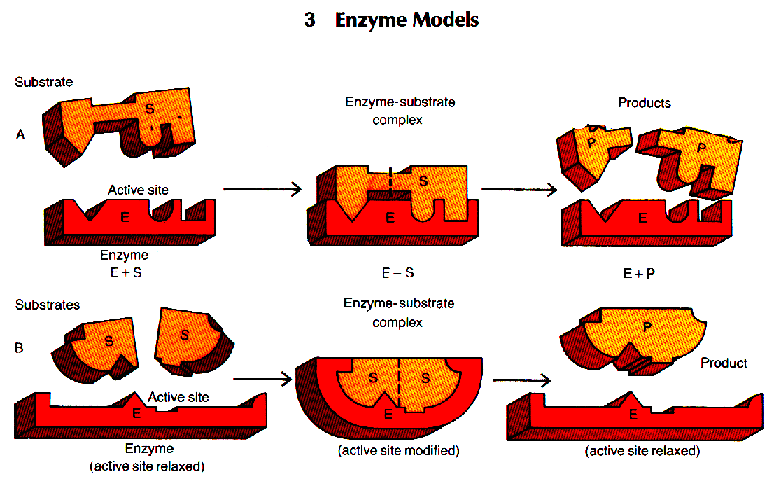  Enzyme Substrate Complex is the temporary structure that forms when the substrate is bound into the enzymes active site.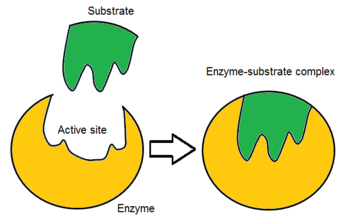  The enzyme is unchanged after a reaction and it is able to take on more substrate.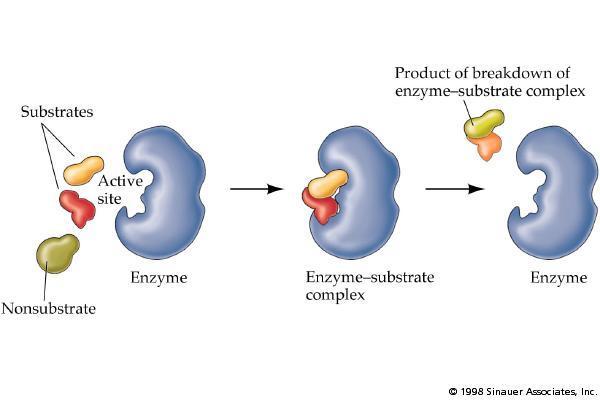 ____9. On the diagram below label the following terms					1. SUBSTRATE A						3.PRODUCT A	2. SUBSTRATE B_______________              8.HOLOENZYMEPRACTICE QUIZ:BDBBBDAB  CBBC